             ООО « Росимпорт Торговый Дом » Адрес: 141315 Московская обл., г. Сергиев Посад, ул. Зубачевская,               д. 11А, офис № 4 Тел./Факс:(495) 66-004-08, (499) 519-64-19,  8-926-155-16-27 E-mail: 66-004-08@mail.ru                          Наш сайт: http://rosimp-td.ru/СЕРТИФИКАТ(Технические характеристики)Лента конвейерная резинотканевая абразивостойкая.             ООО « Росимпорт Торговый Дом » Адрес: 141315 Московская обл., г. Сергиев Посад, ул. Зубачевская,               д. 11А, офис № 4 Тел./Факс:(495) 66-004-08, (499) 519-64-19,  8-926-155-16-27 E-mail: 66-004-08@mail.ru                          Наш сайт: http://rosimp-td.ru/СЕРТИФИКАТ(Технические характеристики)Лента конвейерная резинотканевая абразивостойкая.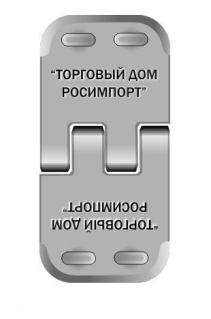 1ТИП ЛЕНТЫ и УСЛОВНОЕ ОБОЗНАЧЕНИЕ400EP400/3 4/2 OIL2Прочность ленты, Н/мм4003Ширина ленты, мм4004Толщина ленты, мм9,55Толщина резиновых обкладок, ммрабочаянерабочая426Относительное удлинение при нагрузке 10% от разрывной, не более1,77Тип резины наружных обкадокМаслостойкая8Стойкость к идустриальным и растительным маслам, животным жирам. хорошая9Абразивостойкость, мм317010Количество тканевых прокладок311Тип ткани тканевых прокладокЕР полиэфир-полиамидная12 Интервал рабочих температур, оС -35+6013Соответствие стандартуDIN 22102, Германия14Прочность связи между элементами конструкции, Н/ мм, не менее- между рабочей резиновой обкладкой и каркасом- между прокладками4,04,51ТИП ЛЕНТЫ и УСЛОВНОЕ ОБОЗНАЧЕНИЕ300EP630/4 4/2 Y (К)2Прочность ленты, Н/мм6303Ширина ленты, мм3004Толщина ленты, мм10,05Толщина резиновых обкладок, ммрабочаянерабочая426Относительное удлинение при нагрузке 10% от разрывной, не более1,77Тип резины наружных обкадокабразивостойкая8Абразивостойкость, мм31509Количество тканевых прокладок410Тип ткани тканевых прокладокЕР полиэфир-полиамидная11Прочность связи между элементамиконструкции, Н/мммежду слоями, не менее4,512Соответствие стандартуDIN 22102, Германия13Назначение Норийная лента для ковшовых элеваторов